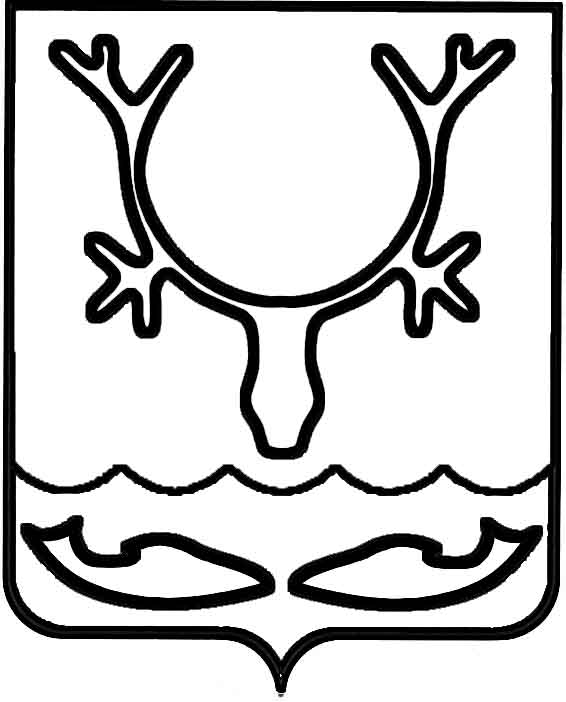 Администрация муниципального образования
"Городской округ "Город Нарьян-Мар"РАСПОРЯЖЕНИЕОб утверждении Плана по вовлечению                в налоговый оборот объектов недвижимого имущества муниципального образования "Городской округ "Город Нарьян-Мар"             на 1 полугодие 2020 годаВ соответствии с постановлением Администрации муниципального образования "Городской округ "Город Нарьян-Мар" от 08.11.2017 № 1253 
"Об утверждении Порядка вовлечения в налоговый оборот объектов недвижимого имущества, расположенных на территории муниципального образования "Городской округ "Город Нарьян-Мар":Утвердить План по вовлечению в налоговый оборот объектов недвижимого имущества муниципального образования "Городской округ "Город Нарьян-Мар" 
на 1 полугодие 2020 года (Приложение).Управлению организационно-информационного обеспечения Администрации муниципального образования "Городской округ "Город Нарьян-Мар" опубликовать настоящее распоряжение в официальном бюллетене городского округа "Город Нарьян-Мар" "Наш город", разместить на официальном сайте Администрации муниципального образования "Городской округ "Город Нарьян-Мар".ПриложениеУТВЕРЖДЕНраспоряжением Администрациимуниципального образования "Городской округ "Город Нарьян-Мар"от 26.12.2019 № 982-рПланпо вовлечению в налоговый оборот объектов недвижимого имуществамуниципального образования "Городской округ "Город Нарьян-Мар" на 1 полугодие 2020 годаПриложение к Планупо вовлечению в налоговый оборот объектов недвижимогоимущества муниципального образования "Городской округ"Город Нарьян-Мар" на 1 полугодие 2020 года26.12.2019№982-рГлава города Нарьян-Мара О.О. Белак№ п/п Мероприятия Вид документа Ответственные исполнители Срок реализации Ожидаемые результаты 1234561. Ежеквартальный подворовой обход по факту предоставления сведений налоговыми органами, органами технической инвентаризации, территориальными органами Управления федеральной службы государственной регистрации, кадастра и картографии; сбор отсутствующих документов у землепользователей, землевладельцев и собственников земельных участков, а также лиц, осуществляющих фактическую эксплуатацию объектов капитального строительства; вручение уведомлений субъектам права о необходимости оформления права собственности 
в установленном постановлением Администрации МО "Городской округ "Город Нарьян-Мар" от 08.11.2017 
№ 1253 порядкеОтчет о проведенных мероприятияхРабочая группа Не позднее 
30 числа месяца, следующего 
за отчетным периодомУточнение и легализация объектов налогообложения; вовлечение в налогооблагаемый оборот неучтенных объектов недвижимого имущества 
и подтверждение доначислений в налоговых органах2.Направление материалов по итогам обследования в:- Управление имущественных и земельных отношений НАО в порядке осуществления муниципального земельного контроля (Закон НАО 
от 19.09.2014 № 95-оз);             - Межрайонную ИФНС России № 4 по Архангельской области и НАО в целях контрольных мероприятий, а также проведение мероприятий по привлечению лиц, самовольно занимающих земельные участки, 
к гражданско-правовой ответственности и взысканию с них сумм неосновательного обогащения, 
в том числе в местный бюджетПубликация информации на официальном сайте Администрации МО "Городской округ "Город Нарьян-Мар"УМИ и ЗО, УОИОПо мере необходимостиУвеличение поступления налоговых доходов за счет вовлечения в налогооблагаемый оборот неучтенных объектов недвижимого имущества 
и подтверждение доначислений 
в налоговых органах3.Информирование населения МО "Городской округ "Город Нарьян-Мар" о необходимости и целесообразности уплаты имущественных налогов путем проведения разъяснительной работы Публикация информации на официальном сайте Администрации МО "Городской округ "Город Нарьян-Мар", 
в газете "Наш городУФ, УОИОПо мере необходимостиУвеличение поступления налоговых доходов за счет повышения правосознания граждан; повышение налоговой грамотности населения№ п/п Адрес, места проведения обследованияДата начала и окончания проведения обследованияI кварталНенецкий автономный округ, г. Нарьян-Мар, дома, расположенные по пер. Дорожный и пер. Рождественский с 20.03.2020 по 30.03.2020II кварталНенецкий автономный округ, г. Нарьян-Мар, дома, расположенные по пер. Полевой и пер. Высоцкогос 20.05.2020 по 30.05.2020